О внесении изменений в муниципальную программу Яльчикского района Чувашской Республики «Развитие образования»Руководствуясь Бюджетным кодексом Российской Федерации, Уставом Яльчикского района Чувашской Республики, администрация Яльчикского района Чувашской Республики п о с т а н о в л я е т:1. Внести в муниципальную программу Яльчикского района Чувашской Республики «Развитие образования», утвержденную постановлением администрации Яльчикского района Чувашской Республики от 14 марта 2019 года №173 «Об утверждении муниципальной программы Яльчикского района Чувашской Республики «Развитие образования» (с изменениями от 14.05.2019, 19.09.2019 № 578, 20.12.2019 № 786, 16.01.2020 № 6, 20.01.2021 № 20, 20.02.2021 № 91, 21.04.2021 № 193, 16.06.2021 № 317, 17.09.2021 № 455, 11.02.2022 №70, 23.06.2022 №377 ) (далее – Муниципальная программа), следующие изменения: 1) в паспорте Муниципальной программы позицию «Объемы финансирования муниципальной программы с разбивкой по годам реализации» изложить в следующей редакции:2) раздел III Муниципальной программы изложить в следующей редакции:«Раздел III. Обоснование объема финансовых ресурсов, необходимых для реализации муниципальной программы (с расшифровкой по источникам финансирования, этапам и годам реализации муниципальной программы)Муниципальная программа предусматривает программно-целевое финансирование мероприятий, что соответствует принципам формирования бюджета Яльчикского района.Финансовое обеспечение реализации муниципальной программы осуществляется за счет средств федерального бюджета, республиканского бюджета Чувашской Республики, бюджета Яльчикского района Чувашской Республики и внебюджетных источников.Объемы бюджетных ассигнований на реализацию муниципальной программы устанавливаются решением районного Собрания депутатов о бюджете Яльчикского района на очередной финансовый год и плановый период.Прогнозируемый объем финансирования муниципальной программы на 1 этапе составит 1 615 031,20 тыс. рублей, в том числе:в 2019 году – 206273,40 тыс. рублей;в 2020 году – 245620,40 тыс. рублей;в 2021 году – 218705,60 тыс. рублей;в 2022 году – 279576,80 тыс. рублей;в 2023 году – 219155,50 тыс. рублей;в 2024 году – 219122,50 тыс. рублей;в 2025 году – 226577,00 тыс. рублей;из них средства:федерального бюджета – 96236,10 тыс. рублей (5,9 процента), в том числе:в 2019 году – 974,20 тыс. рублей;в 2020 году – 6168,80 тыс. рублей;в 2021 году – 15115,80 тыс. рублей;в 2022 году – 17574,50 тыс. рублей;в 2023 году – 22656,20 тыс. рублей;в 2024 году – 16076,60 тыс. рублей;в 2025 году – 17670,00 тыс. рублей;республиканского бюджета Чувашской Республики – 1190456,90 тыс. рублей (73,9 процента), в том числе:в 2019 году – 163471,00 тыс. рублей;в 2020 году – 195047,20 тыс. рублей;в 2021 году – 159585,30 тыс. рублей;в 2022 году – 209103,70 тыс. рублей;в 2023 году – 153580,90 тыс. рублей;в 2024 году – 153515,80 тыс. рублей;в 2025 году – 156153,00 тыс. рублей;бюджета Яльчикского района Чувашской Республики – 216532,8 тыс. рублей (13,2 процентов), в том числе:в 2019 году – 25227,30 тыс. рублей;в 2020 году – 28650,00 тыс. рублей;в 2021 году – 28351,70 тыс. рублей;в 2022 году – 37478,40 тыс. рублей;в 2023 году – 27571,50 тыс. рублей;в 2024 году – 33899,90 тыс. рублей;в 2025 году – 35354,00 тыс. рублей;внебюджетных источников – 111 805,40 тыс. рублей (6,9 процентов), в том числе:в 2019 году – 16600,90 тыс. рублей;в 2020 году – 15754,40 тыс. рублей;в 2021 году – 15652,80 тыс. рублей;в 2022 году – 15420,20 тыс. рублей;в 2023 году – 15346,90 тыс. рублей;в 2024 году – 15630,20 тыс. рублей;в 2025 году – 17400,00 тыс. рублей;На 2 этапе (в 2026–2030 годах) объем финансирования Муниципальной программы составит 1132885,00,00 тыс. рублей, из них средства:федерального бюджета – 88350,00 тыс. рублей (7,7 процента);республиканского бюджета Чувашской Республики – 780765,00 тыс. рублей (68,9 процента);бюджета Яльчикского района Чувашской Республики – 176770,00 тыс. рублей (15,6 процента);внебюджетных источников – 87000,00 тыс. рублей (7,6 процента).На 3 этапе (в 2031–2035 годах) объем финансирования Муниципальной программы составит 1132885,00 тыс. рублей, из них средства:федерального бюджета – 88350,00 тыс. рублей (7,7 процента);республиканского бюджета Чувашской Республики – 780765,00 тыс. рублей (68,9 процента);бюджета Яльчикского района Чувашской Республики – 176770,00 тыс. рублей (15,6 процента);внебюджетных источников – 87000,00 тыс. рублей (7,6 процента).Объемы финансирования муниципальной программы подлежат ежегодному уточнению исходя из реальных возможностей бюджетов всех уровней.Ресурсное обеспечение и прогнозная (справочная) оценка расходов за счет всех источников финансирования реализации муниципальной программы приведены в приложении № 2 к Муниципальной программе»;3) приложение № 2 к Муниципальной программе изложить в новой редакции согласно приложению № 1 к настоящему постановлению;4) в паспорте подпрограммы «Поддержка развития образования» Муниципальной программы позицию «Объемы финансирования подпрограммы с разбивкой по годам реализации» изложить в следующей редакции:5) раздел 4 подпрограммы «Поддержка развития образования» Муниципальной программы изложить в следующей редакции:«Раздел 4. Обоснование объема финансовых ресурсов, необходимых для реализации подпрограммы (с расшифровкой по источникам финансирования, этапам и годам реализации подпрограммы)Финансовое обеспечение реализации подпрограммы осуществляется за счет средств федерального бюджета, республиканского бюджета Чувашской Республики, бюджета Яльчикского района Чувашской Республики и внебюджетных источников.Общий объем финансирования подпрограммы в 2019–2035 годах составит 3758625,9 тыс. рублей, в том числе за счет средств:федерального бюджета – 272936,1 тыс. рублей;республиканского бюджета Чувашской Республики – 2728897,5 тыс. рублей;бюджета Яльчикского района Чувашской Республики – 471151,5 тыс. рублей;внебюджетных источников – 285640,8 тыс. рублей.Прогнозируемый объем финансирования подпрограммы на 1 этапе составит 1 561 145,90 тыс. рублей, в том числе:в 2019 году – 200 095,60 тыс. рублей;в 2020 году – 228 607,90 тыс. рублей;в 2021 году – 213 035,50 тыс. рублей;в 2022 году – 273 555,20 тыс. рублей;в 2023 году – 213 071,80 тыс. рублей;в 2024 году – 213 031,90 тыс. рублей;в 2025 году – 219 748,00 тыс. рублей;из них средства:федерального бюджета – 96236,1 тыс. рублей (6,1 процента), в том числе:в 2019 году – 974,20 тыс. рублей;в 2020 году – 6168,80 тыс. рублей;в 2021 году – 15 115,80 тыс. рублей;в 2022 году – 17 574,50 тыс. рублей;в 2023 году – 22 656,20 тыс. рублей;в 2024 году – 16 076,60 тыс. рублей;в 2025 году – 17 670,00 тыс. рублей;республиканского бюджета Чувашской Республики – 1174367,50 тыс. рублей (75,4 процента), в том числе:в 2019 году – 162894,20 тыс. рублей;в 2020 году – 182769,50 тыс. рублей;в 2021 году – 158 957,10 тыс. рублей;в 2022 году – 208 480,00 тыс. рублей;в 2023 году – 152 939,40 тыс. рублей;в 2024 году – 152 874,30 тыс. рублей;в 2025 году – 155 453,00 тыс. рублей;бюджета Яльчикского района Чувашской Республики – 178 901,5 тыс. рублей (11,2 процентов), в том числе:в 2019 году – 19626,30 тыс. рублей;в 2020 году – 23 915,20 тыс. рублей;в 2021 году – 23 474,40 тыс. рублей;в 2022 году – 32 080,50 тыс. рублей;в 2023 году – 22 129,30 тыс. рублей;в 2024 году – 28 450,80 тыс. рублей;в 2025 году – 29 225,00 тыс. рублей;внебюджетных источников – 111 640,8 тыс. рублей (7,2 процентов), в том числе: в 2019 году – 16600,90 тыс. рублей;в 2020 году – 15754,40 тыс. рублей;в 2021 году – 15 488,20 тыс. рублей;в 2022 году – 15 420,20 тыс. рублей;в 2023 году – 15 346,90 тыс. рублей;в 2024 году – 15 630,20 тыс. рублей;в 2025 году – 17 400,00 тыс. рублей.На 2 этапе (в 2026–2030 годах) объем финансирования подпрограммы составит 1 098 740,00 тыс. рублей, из них средства:федерального бюджета – 88 350,00 тыс. рублей (8,04 процентов);республиканского бюджета Чувашской Республики – 777 265,00 тыс. рублей (70,7 процентов);бюджета Яльчикского района Чувашской Республики – 146 125,00 тыс. рублей (13,29 процентов);внебюджетных источников – 87 000,00 тыс. рублей (7,91 процентов).На 3 этапе (в 2031–2035 годах) объем финансирования подпрограммы составит 1 098 740,00 тыс. рублей, из них средства:федерального бюджета – 88 350,00 тыс. рублей (8,04 процента);республиканского бюджета Чувашской Республики – 777 265,00 тыс. рублей (70,7 процентов);бюджета Яльчикского района Чувашской Республики – 146 125,00 тыс. рублей (13,29 процентов);внебюджетных источников – 87 000,00 тыс. рублей (7,91 процентов).Объемы финансирования подпрограммы подлежат ежегодному уточнению исходя из реальных возможностей бюджетов всех уровней.Ресурсное обеспечение реализации подпрограммы за счет всех источников финансирования приведено в приложении к подпрограмме и ежегодно будет уточняться.»;6) приложение к подпрограмме «Поддержка развития образования» Муниципальной программы изложить в новой редакции согласно приложению № 2 к настоящему постановлению;7) в паспорте подпрограммы «Молодежь Яльчикского района Чувашской Республики» Муниципальной программы позицию «Объемы финансирования подпрограммы с разбивкой по годам реализации» изложить в следующей редакции:8) Раздел 4 подпрограммы «Молодежь Яльчикского района Чувашской Республики» Муниципальной программы изложить в следующей редакции:«Раздел 4. Обоснование объема финансовых ресурсов, необходимых для реализации подпрограммы (с расшифровкой по источникам финансирования, этапам и годам реализации подпрограммы)Финансовое обеспечение реализации подпрограммы осуществляется за счет средств бюджета  Яльчикского района Чувашской Республики.Общий объем финансирования подпрограммы в 2019–2035 годах составит 32 735,1тыс. рублей, в том числе за счет средств:в 2019 году – 1871,10 тыс. рублей;в 2020 году – 8,90 тыс. рублей;в 2021 году – 1884,4 тыс. рублей;в 2022 году – 1543,9тыс. рублей;в 2023 году – 2003,9 тыс. рублей;в 2024 году – 2003,9 тыс. рублей;в 2025 году – 2129,0 тыс. рублей;в 2026–2030 годах – 10645,00 тыс. рублей;в 2031–2035 годах – 10645,00 тыс. рублей;из них средства:бюджета Яльчикского района – 32 570,5тыс. рублей (95,50 процентов), в том числе:в 2019 году – 1871,10 тыс. рублей;в 2020 году – 8,90 тыс. рублей;в 2021 году – 1719,8 тыс. рублей;в 2022 году – 1543,9тыс. рублей;в 2023 году – 2003,9 тыс. рублей;в 2024 году – 2003,9 тыс. рублей;в 2025 году – 2129,0 тыс. рублей;в 2026–2030 годах – 10645,00 тыс. рублей;в 2031–2035 годах – 10645,00 тыс. рублейвнебюджетных источников – 164,6 тыс. рублей (0,5 процентов), в том числе:в 2019 году – 0,0 тыс. рублей;в 2020 году – 0,0 тыс. рублей;в 2021 году – 164,6 тыс. рублей;в 2022 году – 0,0 тыс. рублей;в 2023 году – 0,0 тыс. рублей;в 2024 году – 0,0 тыс. рублей;в 2025 году – 0,0 тыс. рублей».Прогнозируемый объем финансирования подпрограммы на 1 этапе составит 11445,10 тыс. рублей, в том числе:в 2019 году – 1871,10 тыс. рублей;в 2020 году – 8,90 тыс. рублей;в 2021 году – 1719,8 тыс. рублей;в 2022 году – 1543,9тыс. рублей;в 2023 году – 2003,9 тыс. рублей;в 2024 году – 2003,9 тыс. рублей;в 2025 году – 2129,0 тыс. рублей;из них средства:бюджета Яльчикского района Чувашской Республики – 11280,50 тыс. рублей (98,6 процентов), в том числе:в 2019 году – 1871,10 тыс. рублей;в 2020 году – 8,90 тыс. рублей;в 2021 году – 1719,8 тыс. рублей;в 2022 году – 1543,9тыс. рублей;в 2023 году – 2003,9 тыс. рублей;в 2024 году – 2003,9 тыс. рублей;в 2025 году – 2129,0 тыс. рублей.внебюджетных источников – 164,6 тыс. рублей (1,4 процентов), в том числе:в 2019 году – 0,0 тыс. рублей;в 2020 году – 0,0 тыс. рублей;в 2021 году – 164,6 тыс. рублей;в 2022 году – 0,0 тыс. рублей;в 2023 году – 0,0 тыс. рублей;в 2024 году – 0,0 тыс. рублей;в 2025 году – 0,0 тыс. рублей».На 2 этапе (в 2026–2030 годах) объем финансирования подпрограммы составит 10645,0 тыс. рублей, из них средства:бюджета Яльчикского района Чувашской Республики – 10645,0 тыс. рублей (100,0 процентов).На 3 этапе (в 2031–2035 годах) объем финансирования подпрограммы составит 10645,0 тыс. рублей, из них средства:бюджета Яльчикского района Чувашской Республики – 10645,0 тыс. рублей (100,0 процентов);Объемы финансирования подпрограммы подлежат ежегодному уточнению исходя из реальных возможностей бюджетов всех уровней.Ресурсное обеспечение реализации подпрограммы за счет всех источников финансирования приведено в приложении к подпрограмме и ежегодно будет уточняться.»;9) приложение к подпрограмме «Молодежь Яльчикского района Чувашской Республики» Муниципальной программы изложить в новой редакции согласно приложению № 3 к настоящему постановлению;10) приложение к подпрограмме «Создание в Яльчикском районе новых мест в общеобразовательных организациях в соответствии с прогнозируемой потребностью и современными условиями обучения» Муниципальной программы изложить в новой редакции согласно приложению № 4 к настоящему постановлению.2. Настоящее постановление вступает в силу с момента его официального опубликования.Глава администрации                                                                        Яльчикского района                                                                             Л.В. Левый Приложение № 1 к постановлению администрации  Яльчикского района Чувашской Республикиот _____________ №_______Приложение № 2к муниципальной программеЯльчикского района Чувашской РеспубликиРЕСУРСНОЕ ОБЕСПЕЧЕНИЕи прогнозная (справочная) оценка расходов за счет всех источников финансирования реализации муниципальной программы Яльчикского района Чувашской Республики «Развитие образования»_________________________Приложение № 2 к постановлению администрации  Яльчикского района Чувашской Республикиот _____________ №_______Приложение к подпрограмме«Поддержка  развития образования» муниципальной программы Яльчикского района Чувашской Республики «Развитие образования»РЕСУРСНОЕ ОБЕСПЕЧЕНИЕреализации подпрограммы «Поддержка развития образования» муниципальной программы Яльчикского района Чувашской Республики  «Развитие образования» за счет всех источников финансированияПриложение № 3 к постановлению администрации  Яльчикского района Чувашской Республикиот _____________ №_______Приложениек подпрограмме «Молодежь Яльчикского района Чувашской Республики» муниципальной программы Яльчикского района Чувашской Республики «Развитие образования» РЕСУРСНОЕ ОБЕСПЕЧЕНИЕреализации подпрограммы «Молодежь Яльчикского района Чувашской Республики» муниципальной программы Яльчикского района Чувашской Республики «Развитие образования» за счет средств всех источников финансированияПриложение № 4 к постановлению администрации  Яльчикского района Чувашской Республикиот _____________ №_______Приложение  к подпрограмме «Создание в Яльчикском районе новых мест в общеобразовательных организациях в соответствии с прогнозируемой потребностью и современными условиями обучения»  муниципальной программы   Яльчикского района Чувашской Республики  «Развитие образования» РЕСУРСНОЕ ОБЕСПЕЧЕНИЕреализации подпрограммы «Создание в Яльчикском районе новых мест в общеобразовательных организациях в соответствии с прогнозируемой потребностью и современными условиями  обучения» муниципальной программы Яльчикского района Чувашской Республики «Развитие образования» за счет средств всех источников финансированияЧӑваш РеспубликиЕлчӗк районӗЕлчӗк районадминистрацийӗЙЫШӐНУ2022 ҫ. сентябрěн 26- мӗшӗ №628 Елчӗк ялӗ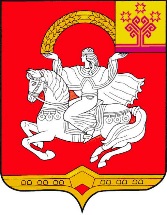 Чувашская  РеспубликаЯльчикский районАдминистрацияЯльчикского районаПОСТАНОВЛЕНИЕ       «26»  сентября   2022 г. №628  село Яльчики«Объемы финансирования муниципальной программы с разбивкой по годам реализации –прогнозируемый объем финансирования мероприятий муниципальной программы в 2019–2035 годах составляет 3 880 801,20 тыс. рублей, в том числе:в 2019 году – 206273,40 тыс. рублей;в 2020 году – 245620,40 тыс. рублей;в 2021 году – 218705,60 тыс. рублей;в 2022 году – 279576,80 тыс. рублей;в 2023 году – 219155,50 тыс. рублей;в 2024 году – 219122,50 тыс. рублей;в 2025 году – 226577,00 тыс. рублей;в 2026-2030 годах – 1132885,00 тыс. рублей;в 2031-2035 годах – 1132885,00 тыс. рублей;из них средства:федерального бюджета – 272936,10 тыс. рублей 
(7,0 процентов), в том числе:в 2019 году – 974,20 тыс. рублей;в 2020 году – 6168,80 тыс. рублей;в 2021 году – 15115,80 тыс. рублей;в 2022 году – 17574,50 тыс. рублей;в 2023 году – 22656,20 тыс. рублей;в 2024 году – 16076,60 тыс. рублей;в 2025 году – 17670,00 тыс. рублей;в 2026–2030 годах – 88350,00 тыс. рублей;в 2031–2035 годах – 88350,00 тыс. рублей;республиканского бюджета Чувашской Республики – 2751986,90 тыс. рублей (70,9 процента), в том числе:в 2019 году – 163471,00 тыс. рублей;в 2020 году – 195047,20 тыс. рублей;в 2021 году – 159585,30 тыс. рублей;в 2022 году – 209103,70 тыс. рублей;в 2023 году – 153580,90 тыс. рублей;в 2024 году – 153515,80 тыс. рублей;в 2025 году – 156153,00 тыс. рублей;в 2026–2030 годах – 780765,00 тыс. рублей;в 2031–2035 годах – 780765,00 тыс. рублей;бюджета Яльчикского района Чувашской Республики – 570072,80 тыс. рублей 
(14,6 процента), в том числе:в 2019 году – 25227,30 тыс. рублей;в 2020 году – 28650,00 тыс. рублей;в 2021 году – 28351,70 тыс. рублей;в 2022 году – 37478,40 тыс. рублей;в 2023 году – 27571,50 тыс. рублей;в 2024 году – 33899,90 тыс. рублей;в 2025 году – 35354,00 тыс. рублей;в 2026–2030 годах – 176770,00 тыс. рублей;в 2031–2035 годах – 176770,00 тыс. рублей;внебюджетных источников – 285805,40 тыс. рублей (7,36 процента), в том числе:в 2019 году – 16600,90 тыс. рублей;в 2020 году – 15754,40 тыс. рублей;в 2021 году – 15652,80 тыс. рублей;в 2022 году – 15420,20 тыс. рублей;в 2023 году – 15346,90 тыс. рублей;в 2024 году – 15630,20 тыс. рублей;в 2025 году – 17400,00 тыс. рублей;в 2026–2030 годах – 87000,00 тыс. рублей;в 2031–2035 годах – 87000,00 тыс. рублей.Объемы и источники финансирования муниципальной программы уточняются при формировании муниципального бюджета Яльчикского района на очередной финансовый год и плановый период»;«Объемы финансирования подпрограммы с разбивкой по годам реализации–прогнозируемые объемы финансирования реализации мероприятий подпрограммы в 2019–2035 годах составляют 3758625,9 тыс. рублей, в том числе:в 2019 году – 200 095,60 тыс. рублей;в 2020 году – 228 607,90 тыс. рублей;в 2021 году – 213 035,50 тыс. рублей;в 2022 году – 273555,20 тыс. рублей;в 2023 году – 213 071,80 тыс. рублей;в 2024 году – 213031,90 тыс. рублей;в 2025 году – 219 748,00 тыс. рублей;в 2026–2030 годах – 1 098 740,00 тыс. рублей;в 2031–2035 годах – 1 098 740,00тыс. рублей;из них средства:федерального бюджета – 272936,1 тыс. рублей 
(7,3 процентов), в том числе:в 2019 году – 974,20 тыс. рублей;в 2020 году – 6168,80 тыс. рублей;в 2021 году – 15 115,80 тыс. рублей;в 2022 году – 17 574,50 тыс. рублей;в 2023 году – 22 656,20 тыс. рублей;в 2024 году – 16 076,60 тыс. рублей;в 2025 году – 17 670,00 тыс. рублей;в 2026–2030 годах – 88 350,00 тыс. рублей;в 2031–2035 годах – 88 350,00 тыс. рублей;республиканского бюджета Чувашской Республики – 2728897,5 тыс. рублей (72,7 процента), в том числе:в 2019 году – 162894,20 тыс. рублей;в 2020 году – 182769,50 тыс. рублей;в 2021 году – 158 957,10 тыс. рублей;в 2022 году – 208480,00 тыс. рублей;в 2023 году – 152 939,40 тыс. рублей;в 2024 году – 152 874,30 тыс. рублей;в 2025 году – 155 453,00 тыс. рублей;в 2026–2030 годах – 777 265,00 тыс. рублей;в 2031–2035 годах – 777 265,00 тыс. рублей;бюджета Яльчикского района Чувашской Республики – 471151,5 тыс. рублей (12,5 процентов), в том числе:в 2019 году – 19626,30 тыс. рублей;в 2020 году – 23 915,20 тыс. рублей;в 2021 году – 23 474,40 тыс. рублей;в 2022 году – 32 080,50 тыс. рублей;в 2023 году – 22 129,30 тыс. рублей;в 2024 году – 28 450,80 тыс. рублей;в 2025 году – 29 225,00 тыс. рублей;в 2026–2030 годах – 146 125,00 тыс. рублей;в 2031–2035 годах – 146 125,00 тыс. рублей;внебюджетных источников 285640,8 тыс. рублей 
(7,6 процентов), в том числе:в 2019 году – 16600,90 тыс. рублей;в 2020 году – 15754,40 тыс. рублей;в 2021 году – 15 488,20 тыс. рублей;в 2022 году – 15 420,20 тыс. рублей;в 2023 году – 15 346,90 тыс. рублей;в 2024 году – 15 630,20 тыс. рублей;в 2025 году – 17 400,00 тыс. рублей;в 2026–2030 годах – 87 000,00тыс. рублей;в 2031–2035 годах – 87 000,00 тыс. рублей.»;«Объемы финансирования подпрограммы с разбивкой по годам реализации–прогнозируемые объемы финансирования реализации мероприятий подпрограммы в 2019–2035 годах составляют 32 735,1тыс. рублей, в том числе:в 2019 году – 1871,10 тыс. рублей;в 2020 году – 8,90 тыс. рублей;в 2021 году – 1884,4 тыс. рублей;в 2022 году – 1543,9тыс. рублей;в 2023 году – 2003,9 тыс. рублей;в 2024 году – 2003,9 тыс. рублей;в 2025 году – 2129,0 тыс. рублей;в 2026–2030 годах – 10645,00 тыс. рублей;в 2031–2035 годах – 10645,00 тыс. рублей;из них средства:бюджета Яльчикского района – 32 570,5 тыс. рублей (99,50 процентов), в том числе:в 2019 году – 1871,10 тыс. рублей;в 2020 году – 8,90 тыс. рублей;в 2021 году – 1719,8 тыс. рублей;в 2022 году – 1543,9тыс. рублей;в 2023 году – 2003,9 тыс. рублей;в 2024 году – 2003,9 тыс. рублей;в 2025 году – 2129,0 тыс. рублей;в 2026–2030 годах – 10645,00 тыс. рублей;в 2031–2035 годах – 10645,00 тыс. рублейвнебюджетных источников – 164,6 тыс. рублей (0,5 процентов), в том числе:в 2019 году – 0,0 тыс. рублей;в 2020 году – 0,0 тыс. рублей;в 2021 году – 164,6 тыс. рублей;в 2022 году – 0,0 тыс. рублей;в 2023 году – 0,0 тыс. рублей;в 2024 году – 0,0 тыс. рублей;в 2025 году – 0,0 тыс. рублей»;СтатусНаименование муниципальной программы Яльчикского района Чувашской Республики (подпрограммы муниципальной программы Яльчикского района Чувашской Республики), основных мероприятий подпрограммИсточники финансированияВсегоСтатусНаименование муниципальной программы Яльчикского района Чувашской Республики (подпрограммы муниципальной программы Яльчикского района Чувашской Республики), основных мероприятий подпрограммИсточники финансирования2019 год2020 год2021 год2022 год2023 год2024 год2025 год2026-2030 гг2031-2035 ггВсего123678910 1112 131415Муниципальная программа Яльчикского района Чувашской Республики«Развитие образования" на 2019–2035 годывсего206273,4245620,4218705,6279 576,8219155,5219122,5226577,01132885,01132885,03880801,2Муниципальная программа Яльчикского района Чувашской Республики«Развитие образования" на 2019–2035 годыфедеральный бюджет974,26168,815115,817574,522656,216076,617670,088350,088350,0272936,1Муниципальная программа Яльчикского района Чувашской Республики«Развитие образования" на 2019–2035 годыреспубликанский бюджет Чувашской Республики163471,0195047,2159585,3209103,7153580,9153515,8156153,0780765,0780765,02751986,9Муниципальная программа Яльчикского района Чувашской Республики«Развитие образования" на 2019–2035 годыместные бюджеты25227,328650,028351,737 478,427571,533899,935354,0176770,0176770,0570072,8Муниципальная программа Яльчикского района Чувашской Республики«Развитие образования" на 2019–2035 годывнебюджетные источники16600,915754,415652,815420,215346,915630,217400,087000,087000,0285805,4Подпрограмма«Поддержка развития образования" муниципальной программы  Яльчикского района Чувашской Республики "Развитие образования" на 2019–2035 годывсего200 095,60228 607,90213 035,50273 444,90213 071,80213 031,90219 748,001 098 740,001 098 740,003758515,6Подпрограмма«Поддержка развития образования" муниципальной программы  Яльчикского района Чувашской Республики "Развитие образования" на 2019–2035 годыфедеральный бюджет974,206 168,8015 115,8017 574,5022 656,2016 076,6017 670,0088 350,0088 350,00272936,1Подпрограмма«Поддержка развития образования" муниципальной программы  Яльчикского района Чувашской Республики "Развитие образования" на 2019–2035 годыреспубликанский бюджет Чувашской Республики162 894,20182 769,50158 957,10208 480,00152 939,40152 874,30155 453,00777 265,00777 265,002728897,5Подпрограмма«Поддержка развития образования" муниципальной программы  Яльчикского района Чувашской Республики "Развитие образования" на 2019–2035 годыместные бюджеты19 626,3023 915,2023 474,4032 080,5022 129,3028 450,8029 225,00146 125,00146 125,00471151,5Подпрограмма«Поддержка развития образования" муниципальной программы  Яльчикского района Чувашской Республики "Развитие образования" на 2019–2035 годывнебюджетные источники16 600,9015 754,4015 488,2015 309,9015 346,9015 630,2017 400,0087 000,0087 000,00285530,5Подпрограмма «Молодежь Яльчикского района Чувашской Республики» муниципальной программы Яльчикского района Чувашской Республики "Развитие образования" на 2019-2035 годы всего1871,18,91884,41654,22003,92003,92129,010645,010645,032845,4Подпрограмма «Молодежь Яльчикского района Чувашской Республики» муниципальной программы Яльчикского района Чувашской Республики "Развитие образования" на 2019-2035 годы федеральный бюджет0,00,00,00,00,00,00,00,0Подпрограмма «Молодежь Яльчикского района Чувашской Республики» муниципальной программы Яльчикского района Чувашской Республики "Развитие образования" на 2019-2035 годы республиканский бюджет Чувашской Республики0,00,00,00,00,00,00,00,0Подпрограмма «Молодежь Яльчикского района Чувашской Республики» муниципальной программы Яльчикского района Чувашской Республики "Развитие образования" на 2019-2035 годы местные бюджеты1871,18,91719,81543,92003,92003,92129106451064532570,5Подпрограмма «Молодежь Яльчикского района Чувашской Республики» муниципальной программы Яльчикского района Чувашской Республики "Развитие образования" на 2019-2035 годы внебюджетные источники0,00,0164,6110,30,00,00,00,00,00,0Подпрограмма"Создание в Яльчикском районе новых мест в общеобразовательных организациях в соответствии с прогнозирумой потребностью и современным условиями обучения"всего0,012425,20,00,00,00,00,00,00,012425,2Подпрограмма"Создание в Яльчикском районе новых мест в общеобразовательных организациях в соответствии с прогнозирумой потребностью и современным условиями обучения"федеральный бюджет0,00,00,00,00,00,00,00,00,00,0Подпрограмма"Создание в Яльчикском районе новых мест в общеобразовательных организациях в соответствии с прогнозирумой потребностью и современным условиями обучения"республиканский бюджет Чувашской Республики0,011679,70,00,00,00,00,00,00,011679,7Подпрограмма"Создание в Яльчикском районе новых мест в общеобразовательных организациях в соответствии с прогнозирумой потребностью и современным условиями обучения"местные бюджеты0,0745,50,00,00,00,00,00,00,0745,5Подпрограмма"Создание в Яльчикском районе новых мест в общеобразовательных организациях в соответствии с прогнозирумой потребностью и современным условиями обучения"внебюджетные источники0,00,00,00,00,00,00,00,00,00,0Обеспечение реализации муниципальной программы  Яльчикском районе Чувашской Республики «Развитие образования » на 2019–2035 годыОбеспечение реализации муниципальной программы  Яльчикском районе Чувашской Республики «Развитие образования » на 2019–2035 годывсего4306,74578,43785,74477,74079,84086,74700,023500,023500,077 015,0Обеспечение реализации муниципальной программы  Яльчикском районе Чувашской Республики «Развитие образования » на 2019–2035 годыОбеспечение реализации муниципальной программы  Яльчикском районе Чувашской Республики «Развитие образования » на 2019–2035 годыфедеральный бюджет0,00,00,00,00,00,00,00,00,00,0Обеспечение реализации муниципальной программы  Яльчикском районе Чувашской Республики «Развитие образования » на 2019–2035 годыОбеспечение реализации муниципальной программы  Яльчикском районе Чувашской Республики «Развитие образования » на 2019–2035 годыреспубликанский бюджет Чувашской Республики576,8598,0628,2623,7641,5641,5700,03500,03500,011409,7Обеспечение реализации муниципальной программы  Яльчикском районе Чувашской Республики «Развитие образования » на 2019–2035 годыОбеспечение реализации муниципальной программы  Яльчикском районе Чувашской Республики «Развитие образования » на 2019–2035 годыместные бюджеты3729,93980,43157,53854,03438,33445,24000200002000065605,3Обеспечение реализации муниципальной программы  Яльчикском районе Чувашской Республики «Развитие образования » на 2019–2035 годыОбеспечение реализации муниципальной программы  Яльчикском районе Чувашской Республики «Развитие образования » на 2019–2035 годывнебюджетные источники0,00,00,00,00,00,00,00,00,00,0СтатусНаименование подпрограммы государственной программы Чувашской Республики (основного мероприятия, мероприятия)Ответственный исполнитель, соисполнители государственной программы Чувашской РеспубликиКод бюджетной классификацииКод бюджетной классификацииКод бюджетной классификацииКод бюджетной классификацииИсточники финансированияСтатусНаименование подпрограммы государственной программы Чувашской Республики (основного мероприятия, мероприятия)Ответственный исполнитель, соисполнители государственной программы Чувашской РеспубликиКод бюджетной классификацииКод бюджетной классификацииКод бюджетной классификацииКод бюджетной классификацииИсточники финансирования2019 г. 2020 г.2021 г.2022 г.2023 г.2024 г.2025 г.2026-2030 гг2031-2035 ггСтатусНаименование подпрограммы государственной программы Чувашской Республики (основного мероприятия, мероприятия)Ответственный исполнитель, соисполнители государственной программы Чувашской Республикиглавный распорядитель бюджетных средствраздел, подразделцелевая статья расходовгруппа (подгруппа) вида расходовИсточники финансирования2019 г. 2020 г.2021 г.2022 г.2023 г.2024 г.2025 г.2026-2030 гг2031-2035 гг1234567811121314151617Подпрограмма"Поддержка развития образования" муниципальной программы Яльчикского района Чувашской Республики"Развитие образования" на 2019-2035 годыОтдел образования и молодежной политики администрации Яльчикского районаЧувашской Республикиххххвсего200 095,60228 607,90213 035,50273 435,80213 071,80213031,90219 748,001 098 740,001 098 740,00Подпрограмма"Поддержка развития образования" муниципальной программы Яльчикского района Чувашской Республики"Развитие образования" на 2019-2035 годыОтдел образования и молодежной политики администрации Яльчикского районаЧувашской Республикиххххфедеральный бюджет974,206 168,8015 115,8017 574,5022 656,2016 076,6017 670,0088 350,0088 350,00Подпрограмма"Поддержка развития образования" муниципальной программы Яльчикского района Чувашской Республики"Развитие образования" на 2019-2035 годыОтдел образования и молодежной политики администрации Яльчикского районаЧувашской Республикиреспубликанский бюджет Чувашской Республики162 894,20182 769,50158 957,10208 480,00152 939,40152 874,30155 453,00777 265,00777 265,00Подпрограмма"Поддержка развития образования" муниципальной программы Яльчикского района Чувашской Республики"Развитие образования" на 2019-2035 годыОтдел образования и молодежной политики администрации Яльчикского районаЧувашской Республикиххххместные бюджеты19 626,3023 915,2023 474,4032 080,5022 129,3028 450,8029 225,00146 125,00146 125,00Подпрограмма"Поддержка развития образования" муниципальной программы Яльчикского района Чувашской Республики"Развитие образования" на 2019-2035 годыОтдел образования и молодежной политики администрации Яльчикского районаЧувашской Республикиххххвнебюджетные источники16 600,9015 754,4015 488,2015 309,9015 346,9015 630,2017 400,0087 000,0087 000,00Основное мероприятие 1"Обеспечение деятельности организаций в сфере образования"Отдел образования и молодежной политики администрации Яльчикского районаЧувашской Республикиххххвсего28 240,1021 532,9027 025,0034 758,1027 763,3033 837,1035 600,00178 000,00178 000,00Основное мероприятие 1"Обеспечение деятельности организаций в сфере образования"Отдел образования и молодежной политики администрации Яльчикского районаЧувашской Республикиххххфедеральный бюджет0,000,000,000,000,000,000,000,000,00Основное мероприятие 1"Обеспечение деятельности организаций в сфере образования"Отдел образования и молодежной политики администрации Яльчикского районаЧувашской Республикиххххреспубликанский бюджет Чувашской Республики375,501 122,601 270,201 361,700,000,000,000,000,00Основное мероприятие 1"Обеспечение деятельности организаций в сфере образования"Отдел образования и молодежной политики администрации Яльчикского районаЧувашской Республикиххххместные бюджеты13 614,5011 803,9014 799,9021 744,4016 283,1022 356,9022 700,00113 500,00113 500,00Основное мероприятие 1"Обеспечение деятельности организаций в сфере образования"Отдел образования и молодежной политики администрации Яльчикского районаЧувашской Республикиххххвнебюджетные источники14 250,108 606,4010 954,9011 652,0011 480,2011 480,2012 900,0064 500,0064 500,00Мероприятие 1.1.Обеспечение деятельности детских дошкольных образовательных организацийОтдел образования и молодежной политики администрации Яльчикского районаЧувашской Республики9740701Ц710170670600местные бюджеты2 323,502 210,702 265,203 630,902 194,003 789,004 000,0020 000,0020 000,00Мероприятие 1.1.Обеспечение деятельности детских дошкольных образовательных организацийОтдел образования и молодежной политики администрации Яльчикского районаЧувашской Республики9740701Ц710170670200внебюджетные источники2 600,001 508,402 546,602 580,002 580,002 580,002 900,0014 500,0014 500,00Мероприятие 1.2.Обеспечение деятельности муниципальных общеобразовательных организацийОтдел образования и молодежной политики администрации Яльчикского районаЧувашской Республики9740702Ц710170550600местные бюджеты9 508,207 708,5010 938,3016 120,2012 440,2016 966,1017 000,0085 000,0085 000,00Мероприятие 1.2.Обеспечение деятельности муниципальных общеобразовательных организацийОтдел образования и молодежной политики администрации Яльчикского районаЧувашской Республики9740702Ц710170550100местные бюджеты0,0065,500,000,000,000,000,000,000,00Мероприятие 1.2.Обеспечение деятельности муниципальных общеобразовательных организацийОтдел образования и молодежной политики администрации Яльчикского районаЧувашской Республики9740702Ц710170550200внебюджетные источники11 533,307 098,008 408,309 072,008 900,208 900,2010 000,0050 000,0050 000,00Мероприятие 1.2.Обеспечение деятельности муниципальных общеобразовательных организацийОтдел образования и молодежной политики администрации Яльчикского районаЧувашской Республики9740702Ц710170550800внебюджетные источники98,000,000,000,000,000,000,000,000,00Мероприятие 1.3.Обеспечение деятельности муниципальных организаций дополнительного образования Яльчикского районаОтдел образования и молодежной политики администрации Яльчикского районаЧувашской Республики9740703Ц710170560600местные бюджеты1 745,601 747,601 515,301 906,401 648,901 601,801 700,008 500,008 500,00Мероприятие 1.4.Софинансирование расходных обязательств муниципальных образований, связанных с повышением заработной платы педагогических работников муниципальных организаций дополнительного образования детей в соответствии с Указом Президента Российской Федерации от 1 июня 2012 года № 761 "О Национальной стратегии действий в интересах детей на 2012-2017 годы"Отдел образования и молодежной политики администрации Яльчикского районаЧувашской Республики9740703Ц7101S7080600республиканский бюджет Чувашской Республики375,50386,201 270,201 361,700,000,000,000,000,00Мероприятие 1.4.Софинансирование расходных обязательств муниципальных образований, связанных с повышением заработной платы педагогических работников муниципальных организаций дополнительного образования детей в соответствии с Указом Президента Российской Федерации от 1 июня 2012 года № 761 "О Национальной стратегии действий в интересах детей на 2012-2017 годы"Отдел образования и молодежной политики администрации Яльчикского районаЧувашской Республики9740703Ц7101S7080600местные бюджеты37,2024,6081,1086,900,000,000,000,000,00Мероприятие 1.4.Софинансирование расходных обязательств муниципальных образований, связанных с повышением заработной платы педагогических работников муниципальных организаций дополнительного образования детей в соответствии с Указом Президента Российской Федерации от 1 июня 2012 года № 761 "О Национальной стратегии действий в интересах детей на 2012-2017 годы"Отдел образования и молодежной политики администрации Яльчикского районаЧувашской Республики9740703Ц7101S7080100внебюджетные источники18,800,000,000,000,000,000,000,000,00Мероприятие 1.5.Софинансирование расходных обязательств муниципальных образований, связанных с оплатой труда работников муниципальных учреждений в связи с сокращением объемов предпринимательской и иной приносящей доход деятельности в условиях приостановления (ограничениОтдел образования и молодежной политики администрации Яльчикского районаЧувашской Республики9740703Ц7101S602С600республиканский бюджет Чувашской Республики0,00736,400,000,000,000,000,000,000,00Мероприятие 1.5.Софинансирование расходных обязательств муниципальных образований, связанных с оплатой труда работников муниципальных учреждений в связи с сокращением объемов предпринимательской и иной приносящей доход деятельности в условиях приостановления (ограничениОтдел образования и молодежной политики администрации Яльчикского районаЧувашской Республики9740703Ц7101S602С600местные бюджеты0,0047,000,000,000,000,000,000,000,00Основное мероприятие 2 "Финансовое обеспечение получения дошкольного образования, начального общего, основного общего, среднего общего образования" Отдел образования и молодежной политики администрации Яльчикского районаЧувашской Республикиххххвсего150 536,50155 248,80155 729,00154 984,80149 433,80149 433,80152 000,00760 000,00760 000,00Основное мероприятие 2 "Финансовое обеспечение получения дошкольного образования, начального общего, основного общего, среднего общего образования" Отдел образования и молодежной политики администрации Яльчикского районаЧувашской Республикиххххфедеральный бюджет0,000,000,000,000,000,000,000,000,00Основное мероприятие 2 "Финансовое обеспечение получения дошкольного образования, начального общего, основного общего, среднего общего образования" Отдел образования и молодежной политики администрации Яльчикского районаЧувашской Республикиххххреспубликанский бюджет Чувашской Республики150 536,50155 248,80155 729,00154 984,80149 433,80149 433,80152 000,00760 000,00760 000,00Основное мероприятие 2 "Финансовое обеспечение получения дошкольного образования, начального общего, основного общего, среднего общего образования" Отдел образования и молодежной политики администрации Яльчикского районаЧувашской Республикиххххместные бюджеты0,000,000,000,000,000,000,000,000,00Основное мероприятие 2 "Финансовое обеспечение получения дошкольного образования, начального общего, основного общего, среднего общего образования" Отдел образования и молодежной политики администрации Яльчикского районаЧувашской Республикиххххвнебюджетные источники0,000,000,000,000,000,000,000,000,00Мероприятие 2.1.Осуществление государственных полномочий Чувашской Республики по обеспечению государственных гарантий реализации прав на получение общедоступного и бесплатного дошкольного образования в муниципальных дошкольных образовательных организациях Отдел образования и молодежной политики администрации Яльчикского районаЧувашской Республики9740701Ц710212000600республиканский бюджет Чувашской Республики14 166,4015 390,3018 268,8016 339,2016 351,0016 351,0017 000,0085 000,0085 000,00Мероприятие 2.2.Осуществление государственных полномочий Чувашской Республики по обеспечению государственных гарантий реализации прав на получение общедоступного и бесплатного дошкольного, начального общего, основного общего, среднего общего образования в муниципальных общеобразовательных организациях, обеспечение дополнительного образования детей муниципальных общеобразовательных организациях Отдел образования и молодежной политики администрации Яльчикского районаЧувашской Республики9740702Ц710212010600республиканский бюджет Чувашской Республики136 370,10139 858,50137 460,20138 645,60133 082,80133 082,80135 000,00675 000,00675 000,00Основное мероприятие 3"Проведение обязательных периодических медицинских осмотров работников государственных (муниципальных) образовательных организаций Чувашской Республики"Отдел образования и молодежной политики администрации Яльчикского районаЧувашской Республикиххххвсего661,20168,00319,70848,60866,00866,00920,004 600,004 600,00Основное мероприятие 3"Проведение обязательных периодических медицинских осмотров работников государственных (муниципальных) образовательных организаций Чувашской Республики"Отдел образования и молодежной политики администрации Яльчикского районаЧувашской Республикиххххфедеральный бюджет0,000,000,000,000,000,000,000,000,00Основное мероприятие 3"Проведение обязательных периодических медицинских осмотров работников государственных (муниципальных) образовательных организаций Чувашской Республики"Отдел образования и молодежной политики администрации Яльчикского районаЧувашской Республикиххххреспубликанский бюджет Чувашской Республики0,000,000,000,000,000,000,000,000,00Основное мероприятие 3"Проведение обязательных периодических медицинских осмотров работников государственных (муниципальных) образовательных организаций Чувашской Республики"Отдел образования и молодежной политики администрации Яльчикского районаЧувашской Республикиххххместные бюджеты661,20168,00319,70848,60866,00866,00920,004 600,004 600,00Основное мероприятие 3"Проведение обязательных периодических медицинских осмотров работников государственных (муниципальных) образовательных организаций Чувашской Республики"Отдел образования и молодежной политики администрации Яльчикского районаЧувашской Республикиххххвнебюджетные источники0,000,000,000,000,000,000,000,000,00Мероприятие 3.1.Проведение обязательных периодических медицинских осмотров работников муниципальных образовательных организаций Чувашской РеспубликиОтдел образования и молодежной политики администрации Яльчикского районаЧувашской Республики9740701Ц711071880600местные бюджеты68,0063,704,20114,80116,00116,00120,00600,00600,00Мероприятие 3.1.Проведение обязательных периодических медицинских осмотров работников муниципальных образовательных организаций Чувашской РеспубликиОтдел образования и молодежной политики администрации Яльчикского районаЧувашской Республики9740702Ц711071880600местные бюджеты527,3053,20262,90641,80658,00658,00700,003 500,003 500,00Мероприятие 3.1.Проведение обязательных периодических медицинских осмотров работников муниципальных образовательных организаций Чувашской РеспубликиОтдел образования и молодежной политики администрации Яльчикского районаЧувашской Республики9740703Ц711071880600местные бюджеты65,9051,1052,6092,0092,0092,00100,00500,00500,00Основное мероприятие 4"Реализация мероприятий регионального проекта "Цифровая образовательная среда"Отдел образования и молодежной политики администрации Яльчикского районаЧувашской Республикиххххвсего0,000,000,000,000,000,000,000,000,00Основное мероприятие 4"Реализация мероприятий регионального проекта "Цифровая образовательная среда"Отдел образования и молодежной политики администрации Яльчикского районаЧувашской Республикиххххфедеральный бюджет0,000,000,000,000,000,000,000,000,00Основное мероприятие 4"Реализация мероприятий регионального проекта "Цифровая образовательная среда"Отдел образования и молодежной политики администрации Яльчикского районаЧувашской Республикиххххреспубликанский бюджет Чувашской Республики0,000,000,000,000,000,000,000,000,00Основное мероприятие 4"Реализация мероприятий регионального проекта "Цифровая образовательная среда"Отдел образования и молодежной политики администрации Яльчикского районаЧувашской Республикиххххместные бюджеты0,000,000,000,000,000,000,000,000,00Основное мероприятие 4"Реализация мероприятий регионального проекта "Цифровая образовательная среда"Отдел образования и молодежной политики администрации Яльчикского районаЧувашской Республикиххххвнебюджетные источники0,000,000,000,000,000,000,000,000,00Мероприятие 4.1.Укрепление материально-технической базы муниципальных образовательных организацийОтдел образования и молодежной политики администрации Яльчикского районаЧувашской Республики9740702Ц71Е411660600республиканский бюджет Чувашской Республики0,000,000,000,000,000,000,000,000,00Мероприятие 4.1.Укрепление материально-технической базы муниципальных образовательных организацийОтдел образования и молодежной политики администрации Яльчикского районаЧувашской Республики9740702Ц71Е411660600местные бюджеты0,000,000,000,000,000,000,000,000,00Основное мероприятие 5"Стипендии, гранты, премии и денежные поощрения"Отдел образования и молодежной политики администрации Яльчикского районаЧувашской Республики    ххххвсего270,00250,00247,0067,0067,0067,0070,00350,00350,00Основное мероприятие 5"Стипендии, гранты, премии и денежные поощрения"Отдел образования и молодежной политики администрации Яльчикского районаЧувашской Республики    ххххфедеральный бюджет0,000,000,000,000,000,000,000,000,00Основное мероприятие 5"Стипендии, гранты, премии и денежные поощрения"Отдел образования и молодежной политики администрации Яльчикского районаЧувашской Республики    ххххреспубликанский бюджет Чувашской Республики200,00200,00200,000,000,000,000,000,000,00Основное мероприятие 5"Стипендии, гранты, премии и денежные поощрения"Отдел образования и молодежной политики администрации Яльчикского районаЧувашской Республики    ххххместные бюджеты70,0050,0047,0067,0067,0067,0070,00350,00350,00Основное мероприятие 5"Стипендии, гранты, премии и денежные поощрения"Отдел образования и молодежной политики администрации Яльчикского районаЧувашской Республики    ххххвнебюджетные источники0,000,000,000,000,000,000,000,000,00Мероприятие 5.1.Поддержка талантливой и одаренной молодежи Отдел образования и молодежной политики администрации Яльчикского районаЧувашской Республики9740709Ц711172130100местные бюджеты0,000,000,000,000,000,000,000,000,00Мероприятие 5.1.Поддержка талантливой и одаренной молодежи Отдел образования и молодежной политики администрации Яльчикского районаЧувашской Республики9740709Ц711172130200местные бюджеты47,0050,0047,0067,0067,0067,0070,00350,00350,00Мероприятие 5.2.Денежные поощрения и гранты муниципальных образований для поддержки инноваций в сфере образованияОтдел образования и молодежной политики администрации Яльчикского районаЧувашской Республики9740709Ц711170240200местные бюджеты23,000,000,000,000,000,000,000,000,00Мероприятие 5.3.Ежегодные денежные поощрения и гранты Главы Чувашской Республики для поддержки инноваций в сфере образованияОтдел образования и молодежной политики администрации Яльчикского районаЧувашской Республики9740702Ц711116400600республиканский бюджет Чувашской Республики200,00200,00200,000,000,000,000,000,000,00 Основное мероприятие 6 "Капитальный ремонт объектов образования"Отдел образования и молодежной политики администрации Яльчикского районаЧувашской Республикиххххвсего12 501,1028 604,503 260,601 666,700,000,000,000,000,00 Основное мероприятие 6 "Капитальный ремонт объектов образования"Отдел образования и молодежной политики администрации Яльчикского районаЧувашской Республикиххххфедеральный бюджет0,000,000,000,000,000,000,000,000,00 Основное мероприятие 6 "Капитальный ремонт объектов образования"Отдел образования и молодежной политики администрации Яльчикского районаЧувашской Республикиххххреспубликанский бюджет Чувашской Республики11 422,5025 961,300,000,000,000,000,000,000,00 Основное мероприятие 6 "Капитальный ремонт объектов образования"Отдел образования и молодежной политики администрации Яльчикского районаЧувашской Республикиххххместные бюджеты1 078,602 643,203 260,601 666,700,000,000,000,000,00 Основное мероприятие 6 "Капитальный ремонт объектов образования"Отдел образования и молодежной политики администрации Яльчикского районаЧувашской Республикиххххвнебюджетные источники0,000,000,000,000,000,000,000,000,00Мероприятие 6.1.Укрепление материально-технической базы муниципальных образовательных организаций9740701Ц7115S1660600республиканский бюджет Чувашской Республики0,007 500,000,000,000,000,000,000,000,00Мероприятие 6.1.Укрепление материально-технической базы муниципальных образовательных организаций9740701Ц7115S1660600местные бюджеты0,00508,600,000,000,000,000,000,000,00Мероприятие 6.1.Укрепление материально-технической базы муниципальных образовательных организаций9740701Ц711571660600местные бюджеты0,00467,600,000,000,000,000,000,000,00Мероприятие 6.1.Укрепление материально-технической базы муниципальных образовательных организаций9740702Ц7115S1660600республиканский бюджет Чувашской Республики2 060,1010 997,200,000,000,000,000,000,000,00Мероприятие 6.1.Укрепление материально-технической базы муниципальных образовательных организаций9740702Ц7115S1660600местные бюджеты391,00701,900,000,000,000,000,000,000,00Мероприятие 6.1.Укрепление материально-технической базы муниципальных образовательных организаций9740702Ц711571660600местные бюджеты391,0052,900,000,000,000,000,000,000,00Мероприятие 6.2.Укрепление материально-технической базы муниципальных образовательных организаций (в части приведения в соответствие с санитарно-гигиеническими и противопожарными требованиями)Отдел образования и молодежной политики администрации Яльчикского районаЧувашской Республики9740702Ц7115S9990200республиканский бюджет Чувашской Республики9 362,400,000,000,000,000,000,000,000,00Укрепление материально-технической базы муниципальных образовательных организаций (в части приведения в соответствие с санитарно-гигиеническими и противопожарными требованиями)9740702Ц7115S9990200местные бюджеты597,600,000,000,000,000,000,000,000,00Укрепление материально-технической базы муниципальных образовательных организаций (в части приведения в соответствие с санитарно-гигиеническими и противопожарными требованиями)9740702Ц7115S9990600республиканский бюджет Чувашской Республики0,007 464,100,000,000,000,000,000,000,00Укрепление материально-технической базы муниципальных образовательных организаций (в части приведения в соответствие с санитарно-гигиеническими и противопожарными требованиями)9740702Ц7115S9990600местные бюджеты0,00476,300,000,000,000,000,000,000,00Мероприятие 6.3. Капитальный (текущий) ремонт объектов муниципальных образовательных организацийОтдел образования и молодежной политики администрации Яльчикского районаЧувашской Республики9740701Ц711572070600местные бюджеты0,0087,800,000,000,000,000,000,000,00Мероприятие 6.3. Капитальный (текущий) ремонт объектов муниципальных образовательных организацийОтдел образования и молодежной политики администрации Яльчикского районаЧувашской Республики9740702Ц711572070600местные бюджеты90,00348,103 260,601 666,700,000,000,000,000,00Основное мероприятие 7"Меры социальной поддержки"Отдел образования и молодежной политики администрации Яльчикского районаЧувашской Республикиххххвсего688,703 466,407 350,2010 591,2010 858,3010 573,8012 123,0060 615,0060 615,00Основное мероприятие 7"Меры социальной поддержки"Отдел образования и молодежной политики администрации Яльчикского районаЧувашской Республикиххххфедеральный бюджет34,202 887,805 101,406 155,406 437,106 155,407 670,0038 350,0038 350,00Основное мероприятие 7"Меры социальной поддержки"Отдел образования и молодежной политики администрации Яльчикского районаЧувашской Республикиххххреспубликанский бюджет Чувашской Республики329,70236,801 757,903 493,303 441,903 440,503 453,0017 265,0017 265,00Основное мероприятие 7"Меры социальной поддержки"Отдел образования и молодежной политики администрации Яльчикского районаЧувашской Республикиххххместные бюджеты324,80341,80490,90942,50979,30977,901 000,005 000,005 000,00Основное мероприятие 7"Меры социальной поддержки"Отдел образования и молодежной политики администрации Яльчикского районаЧувашской Республикиххххвнебюджетные источники0,000,000,000,000,000,000,000,000,00Мероприятие 7.1.Выплата единовременного пособия при всех формах устройства детей, лишенных родительского попечения, в семью за счет субвенции, предоставляемой из федерального бюджетаОтдел образования и молодежной политики администрации Яльчикского районаЧувашской Республики9741004Ц71Е352600300федеральный бюджет0,000,000,000,000,000,000,000,000,00Мероприятие 7.1.Выплата единовременного пособия при всех формах устройства детей, лишенных родительского попечения, в семью за счет субвенции, предоставляемой из федерального бюджетаОтдел образования и молодежной политики администрации Яльчикского районаЧувашской Республики9741004Ц711452600300федеральный бюджет34,20125,0037,800,000,000,00170,00850,00850,00Мероприятие 7.2.Осуществление государственных полномочий Чувашской Республики по выплате компенсации платы, взимаемой с родителей (законных представителей) за присмотр и уход за детьми, посещающими образовательные организации, реализующие образовательную программу дошкольного образования на территории Чувашской Республики Отдел образования и молодежной политики администрации Яльчикского районаЧувашской Республики9741004Ц711412040200республиканский бюджет Чувашской Республики0,000,003,003,003,003,003,0015,0015,00Мероприятие 7.2.Осуществление государственных полномочий Чувашской Республики по выплате компенсации платы, взимаемой с родителей (законных представителей) за присмотр и уход за детьми, посещающими образовательные организации, реализующие образовательную программу дошкольного образования на территории Чувашской Республики Отдел образования и молодежной политики администрации Яльчикского районаЧувашской Республики9741004Ц711412040300республиканский бюджет Чувашской Республики329,70222,80293,10403,80403,80403,80410,002 050,002 050,00Мероприятие 7.3.Выплата компенсации платы, взимаемой с родителей (законных представителей) за присмотр и уход за детьми, посещающими образовательные организации, реализующие образовательную программу дошкольного образования на территории Чувашской Республики (за счет собственных средств)Отдел образования и молодежной политики администрации Яльчикского районаЧувашской Республики9741004Ц711472040200местные бюджеты0,002,000,000,000,000,000,000,000,00Мероприятие 7.4.Расходы, связанные с освобождением от платы (установлением льготного размера платы), взимаемой с родителей (законных представителей) за присмотр и уход за детьми в муниципальных дошкольных образовательных организацияхОтдел образования и молодежной политики администрации Яльчикского районаЧувашской Республики9740701Ц711474550600местные бюджеты47,3014,1047,8070,8070,8070,8080,00400,00400,00Мероприятие 7.4.Расходы, связанные с освобождением от платы (установлением льготного размера платы), взимаемой с родителей (законных представителей) за присмотр и уход за детьми в муниципальных дошкольных образовательных организацияхОтдел образования и молодежной политики администрации Яльчикского районаЧувашской Республики9740702Ц711474550600местные бюджеты53,8024,7087,50128,80148,20148,20150,00750,00750,00Мероприятие 7.5.Организация льготного питания для отдельных категорий учащихся в муниципальных общеобразовательных организацияхОтдел образования и молодежной политики администрации Яльчикского районаЧувашской Республики9740702Ц711474540600местные бюджеты223,70287,00308,50372,30394,20394,20400,002 000,002 000,00Мероприятие 7.6.Организация бесплатного горячего питания обучающихся, получающих начальное общее образование в государственных и муниципальных образовательных организацияхОтдел образования и молодежной политики администрации Яльчикского районаЧувашской Республики9740702Ц7114L3040600федеральный бюджет0,002 762,805 063,606 155,406 437,106 155,407 500,0037 500,0037 500,00Мероприятие 7.6.Организация бесплатного горячего питания обучающихся, получающих начальное общее образование в государственных и муниципальных образовательных организацияхОтдел образования и молодежной политики администрации Яльчикского районаЧувашской Республики9740702Ц7114L3040600республиканский бюджет Чувашской Республики0,0014,0032,7031,1032,5031,1040,00200,00200,00Мероприятие 7.6.Организация бесплатного горячего питания обучающихся, получающих начальное общее образование в государственных и муниципальных образовательных организацияхОтдел образования и молодежной политики администрации Яльчикского районаЧувашской Республики9740702Ц7114L3040600местные бюджеты0,0014,0032,7031,1032,5031,1040,00200,00200,00Мероприятие 7.7.Дополнительное финансовое обеспечение мероприятий по организации бесплатного горячего питания детей из многодетных малоимущих семей, обучающихся по образовательным программам основного общего и среднего общего образования в муниципальных образовательных организациях за счет гранта за достижение показателей деятельности органов исполнительной власти субъектов Российской ФедерацииОтдел образования и молодежной политики администрации Яльчикского районаЧувашской Республики9740702Ц7114S5493600федеральный бюджет0,000,000,000,000,000,000,000,000,00Мероприятие 7.7.Дополнительное финансовое обеспечение мероприятий по организации бесплатного горячего питания детей из многодетных малоимущих семей, обучающихся по образовательным программам основного общего и среднего общего образования в муниципальных образовательных организациях за счет гранта за достижение показателей деятельности органов исполнительной власти субъектов Российской ФедерацииОтдел образования и молодежной политики администрации Яльчикского районаЧувашской Республики9740702Ц7114S5493600республиканский бюджет Чувашской Республики0,000,001 429,100,000,000,000,000,000,00Мероприятие 7.7.Дополнительное финансовое обеспечение мероприятий по организации бесплатного горячего питания детей из многодетных малоимущих семей, обучающихся по образовательным программам основного общего и среднего общего образования в муниципальных образовательных организациях за счет гранта за достижение показателей деятельности органов исполнительной власти субъектов Российской ФедерацииОтдел образования и молодежной политики администрации Яльчикского районаЧувашской Республики9740702Ц7114S5493600местные бюджеты0,000,0014,400,000,000,000,000,000,00Мероприятие 7.7.Дополнительное финансовое обеспечение мероприятий по организации бесплатного горячего питания детей из многодетных малоимущих семей, обучающихся по образовательным программам основного общего и среднего общего образования в муниципальных образовательных организациях за счет гранта за достижение показателей деятельности органов исполнительной власти субъектов Российской ФедерацииОтдел образования и молодежной политики администрации Яльчикского районаЧувашской Республики9740702Ц7114S1560600федеральный бюджет0,000,000,000,000,000,000,000,000,00Мероприятие 7.7.Дополнительное финансовое обеспечение мероприятий по организации бесплатного горячего питания детей из многодетных малоимущих семей, обучающихся по образовательным программам основного общего и среднего общего образования в муниципальных образовательных организациях за счет гранта за достижение показателей деятельности органов исполнительной власти субъектов Российской ФедерацииОтдел образования и молодежной политики администрации Яльчикского районаЧувашской Республики9740702Ц7114S1560600республиканский бюджет Чувашской Республики0,000,000,003 055,403 002,603 002,603 000,0015 000,0015 000,00Мероприятие 7.7.Дополнительное финансовое обеспечение мероприятий по организации бесплатного горячего питания детей из многодетных малоимущих семей, обучающихся по образовательным программам основного общего и среднего общего образования в муниципальных образовательных организациях за счет гранта за достижение показателей деятельности органов исполнительной власти субъектов Российской ФедерацииОтдел образования и молодежной политики администрации Яльчикского районаЧувашской Республики9740702Ц7114S1560600местные бюджеты0,000,000,00339,50333,60333,60330,001 650,001 650,00Основное мероприятие 8"Реализация мероприятий регионального проекта "Успех каждого ребенка"Отдел образования и молодежной политики администрации Яльчикского районаЧувашской Республикиххххвсего5 701,6014 296,009 066,607 315,808 009,908 300,009 000,0045 000,0045 000,00Основное мероприятие 8"Реализация мероприятий регионального проекта "Успех каждого ребенка"Отдел образования и молодежной политики администрации Яльчикского районаЧувашской Республикиххххфедеральный бюджет940,000,000,000,00270,900,000,000,000,00Основное мероприятие 8"Реализация мероприятий регионального проекта "Успех каждого ребенка"Отдел образования и молодежной политики администрации Яльчикского районаЧувашской Республикиххххреспубликанский бюджет Чувашской Республики30,000,000,000,002,800,000,000,000,00Основное мероприятие 8"Реализация мероприятий регионального проекта "Успех каждого ребенка"Отдел образования и молодежной политики администрации Яльчикского районаЧувашской Республикиххххместные бюджеты2 380,807 148,004 533,303 657,903 869,504 150,004 500,0022 500,0022 500,00Основное мероприятие 8"Реализация мероприятий регионального проекта "Успех каждого ребенка"Отдел образования и молодежной политики администрации Яльчикского районаЧувашской Республикиххххвнебюджетные источники2 350,807 148,004 533,303 657,903 866,704 150,004 500,0022 500,0022 500,00Мероприятие 8.1.Создание в общеобразовательных организациях, расположенных в сельской местности, условий для занятий физической культурой и спортомОтдел образования и молодежной политики администрации Яльчикского районаЧувашской Республики9740702Ц71Е250970600федеральный бюджет940,000,000,000,000,000,000,000,000,00Мероприятие 8.1.Создание в общеобразовательных организациях, расположенных в сельской местности, условий для занятий физической культурой и спортомОтдел образования и молодежной политики администрации Яльчикского районаЧувашской Республики9740702Ц71Е250970600республиканский бюджет Чувашской Республики30,000,000,000,000,000,000,000,000,00Мероприятие 8.1.Создание в общеобразовательных организациях, расположенных в сельской местности, условий для занятий физической культурой и спортомОтдел образования и молодежной политики администрации Яльчикского районаЧувашской Республики9740702Ц71Е250970600местные бюджеты30,000,000,000,000,000,000,000,000,00Мероприятие 8.2.Персонифицированное финансирование дополнительного образования детейАдминистрация Яльчикского районаЧувашской Республики9030703Ц71Е275150600местные бюджеты2 350,807 148,004 533,303 657,903 866,704 150,004 500,0022 500,0022 500,00Мероприятие 8.2.Персонифицированное финансирование дополнительного образования детейОтдел образования и молодежной политики администрации Яльчикского района Чувашской Республики9740703Ц71Е275150100внебюджетные источники2 350,807 148,004 533,303 657,903 866,704 150,004 500,0022 500,0022 500,00Мероприятие 8.3.Создание новых мест в образовательных организациях различных типов для реализации дополнительных общеразвивающих программ всех направленностейОтдел образования и молодежной политики администрации Яльчикского районаЧувашской Республики9740702Ц71Е254910200федеральный бюджет0,000,000,000,00270,900,000,000,000,00Мероприятие 8.3.Создание новых мест в образовательных организациях различных типов для реализации дополнительных общеразвивающих программ всех направленностейОтдел образования и молодежной политики администрации Яльчикского районаЧувашской Республики9740702Ц71Е254910200республиканский бюджет Чувашской Республики0,000,000,000,002,800,000,000,000,00Мероприятие 8.3.Создание новых мест в образовательных организациях различных типов для реализации дополнительных общеразвивающих программ всех направленностейОтдел образования и молодежной политики администрации Яльчикского районаЧувашской Республики9740702Ц71Е254910200местные бюджеты0,000,000,000,002,800,000,000,000,00Основное мероприятие 9Основное мероприятие "Строительство (приобретение), реконструкция объектов капитального строительства  образовательных организаций"Отдел образования и молодежной политики администрации Яльчикского районаЧувашской Республикиххххвсего1 253,401 494,300,0051 728,700,000,000,000,000,00Основное мероприятие 9Основное мероприятие "Строительство (приобретение), реконструкция объектов капитального строительства  образовательных организаций"Отдел образования и молодежной политики администрации Яльчикского районаЧувашской Республикиххххфедеральный бюджет0,000,000,000,000,000,000,000,000,00Основное мероприятие 9Основное мероприятие "Строительство (приобретение), реконструкция объектов капитального строительства  образовательных организаций"Отдел образования и молодежной политики администрации Яльчикского районаЧувашской Республикиххххреспубликанский бюджет Чувашской Республики0,000,000,0048 625,000,000,000,000,000,00Основное мероприятие 9Основное мероприятие "Строительство (приобретение), реконструкция объектов капитального строительства  образовательных организаций"Отдел образования и молодежной политики администрации Яльчикского районаЧувашской Республикиххххместные бюджеты1 253,401 494,300,003 103,700,000,000,000,000,00Основное мероприятие 9Основное мероприятие "Строительство (приобретение), реконструкция объектов капитального строительства  образовательных организаций"Отдел образования и молодежной политики администрации Яльчикского районаЧувашской Республикиххххвнебюджетные источники0,000,000,000,000,000,000,000,000,00Мероприятие 9.1.Строительство (приобретение), реконструкция объектов капитального строительства  школ—детских садов, начальных, неполных средних и средних школ Отдел образования и молодежной политики администрации Яльчикского районаЧувашской Республики9740702Ц711672100400местные бюджеты1 253,401 494,300,000,000,000,000,000,000,00Мероприятие 9.2.Реконструкция здания МБОУ "Яльчикская СОШ" со строительством столовой, расположенной по адресу: Чувашская Республика, Яльчикский район, с.Яльчики, ул.Юбилейная, д.6Администрация Яльчикского районаЧувашской Республики9030702Ц711621190400республиканский бюджет Чувашской Республики1 253,401 494,300,0048 625,000,000,000,000,000,00Мероприятие 9.2.Реконструкция здания МБОУ "Яльчикская СОШ" со строительством столовой, расположенной по адресу: Чувашская Республика, Яльчикский район, с.Яльчики, ул.Юбилейная, д.6Администрация Яльчикского районаЧувашской Республики9030702Ц711621190400местные бюджеты1 253,401 494,300,003 103,700,000,000,000,000,00Основное мероприятие 10"Приобретение оборудования для государственных и муниципальных образовательных организаций"Отдел образования и молодежной политики администрации Яльчикского районаЧувашской Республикиххххвсего243,00243,000,000,000,000,000,000,000,00Основное мероприятие 10"Приобретение оборудования для государственных и муниципальных образовательных организаций"Отдел образования и молодежной политики администрации Яльчикского районаЧувашской Республикиххххфедеральный бюджет0,000,000,000,000,000,000,000,000,00Основное мероприятие 10"Приобретение оборудования для государственных и муниципальных образовательных организаций"Отдел образования и молодежной политики администрации Яльчикского районаЧувашской Республикиххххреспубликанский бюджет Чувашской Республики0,000,000,000,000,000,000,000,000,00Основное мероприятие 10"Приобретение оборудования для государственных и муниципальных образовательных организаций"Отдел образования и молодежной политики администрации Яльчикского районаЧувашской Республикиххххместные бюджеты243,00243,000,000,000,000,000,000,000,00Основное мероприятие 10"Приобретение оборудования для государственных и муниципальных образовательных организаций"Отдел образования и молодежной политики администрации Яльчикского районаЧувашской Республикиххххвнебюджетные источники0,000,000,000,000,000,000,000,000,00Мероприятие 10.1.Приобретение оборудования для муниципальных образовательных организаций в целях укрепления материально-технической базыОтдел образования и молодежной политики администрации Яльчикского районаЧувашской Республики9740701Ц7121S9280200республиканский бюджет Чувашской Республики0,000,000,000,000,000,000,000,000,00Мероприятие 10.2.Приобретение оборудования для муниципальных образовательных организаций в целях обеспечения безопасности и антитеррористической защищенностиОтдел образования и молодежной политики администрации Яльчикского районаЧувашской Республики9740701Ц7121S9290200республиканский бюджет Чувашской Республики0,000,000,000,000,000,000,000,000,00Мероприятие 10.3.Приобретение оборудования для муниципальных образовательных организаций в целях укрепления материально-технической базыАдминистрация Яльчикского районаЧувашской Республики9030702Ц712119280200местные бюджеты243,000,000,000,000,000,000,000,000,00Мероприятие 10.3.Приобретение оборудования для муниципальных образовательных организаций в целях укрепления материально-технической базыАдминистрация Яльчикского районаЧувашской Республики9030702Ц7121S9280200местные бюджеты0,00243,000,000,000,000,000,000,000,00Мероприятие 10.4.Приобретение оборудования для муниципальных образовательных организаций в целях обеспечения безопасности и антитеррористической защищенностиОтдел образования и молодежной политики администрации Яльчикского районаЧувашской Республики9740702Ц7121S9290200республиканский бюджет Чувашской Республики0,000,000,000,000,000,000,000,000,00Основное мероприятие 11"Реализация мероприятий регионального проекта "Учитель будущего"Отдел образования и молодежной политики администрации Яльчикского районаЧувашской Республикиххххвсего0,000,000,000,000,000,000,000,000,00Основное мероприятие 11"Реализация мероприятий регионального проекта "Учитель будущего"Отдел образования и молодежной политики администрации Яльчикского районаЧувашской Республикиххххфедеральный бюджет0,000,000,000,000,000,000,000,000,00Основное мероприятие 11"Реализация мероприятий регионального проекта "Учитель будущего"Отдел образования и молодежной политики администрации Яльчикского районаЧувашской Республикиххххреспубликанский бюджет Чувашской Республики0,000,000,000,000,000,000,000,000,00Основное мероприятие 11"Реализация мероприятий регионального проекта "Учитель будущего"Отдел образования и молодежной политики администрации Яльчикского районаЧувашской Республикиххххместные бюджеты0,000,000,000,000,000,000,000,000,00Основное мероприятие 11"Реализация мероприятий регионального проекта "Учитель будущего"Отдел образования и молодежной политики администрации Яльчикского районаЧувашской Республикиххххвнебюджетные источники0,000,000,000,000,000,000,000,000,00Основное мероприятие 12"Обеспечение выплаты ежемесячного денежного вознаграждения за выполнение функций классного руководителя педагогическим работникам государственных общеобразовательных организаций Чувашской Республики"Отдел образования и молодежной политики администрации Яльчикского районаЧувашской Республикиххххвсего0,003 281,0010 014,409 921,209 921,209 921,2010 000,0050 000,0050 000,00Основное мероприятие 12"Обеспечение выплаты ежемесячного денежного вознаграждения за выполнение функций классного руководителя педагогическим работникам государственных общеобразовательных организаций Чувашской Республики"Отдел образования и молодежной политики администрации Яльчикского районаЧувашской Республики9740702Ц710553030600федеральный бюджет0,003 281,0010 014,409 921,209 921,209 921,2010 000,0050 000,0050 000,00Основное мероприятие 12"Обеспечение выплаты ежемесячного денежного вознаграждения за выполнение функций классного руководителя педагогическим работникам государственных общеобразовательных организаций Чувашской Республики"Отдел образования и молодежной политики администрации Яльчикского районаЧувашской Республикиххххреспубликанский бюджет Чувашской Республики0,000,000,000,000,000,000,000,000,00Основное мероприятие 12"Обеспечение выплаты ежемесячного денежного вознаграждения за выполнение функций классного руководителя педагогическим работникам государственных общеобразовательных организаций Чувашской Республики"Отдел образования и молодежной политики администрации Яльчикского районаЧувашской Республикиххххместные бюджеты0,000,000,000,000,000,000,000,000,00Основное мероприятие 12"Обеспечение выплаты ежемесячного денежного вознаграждения за выполнение функций классного руководителя педагогическим работникам государственных общеобразовательных организаций Чувашской Республики"Отдел образования и молодежной политики администрации Яльчикского районаЧувашской Республикиххххвнебюджетные источники0,000,000,000,000,000,000,000,000,00Основное мероприятие 13"Развитие единой образовательной информационной среды в Чувашской Республике"Отдел образования и молодежной политики администрации Яльчикского районаЧувашской Республикиххххвсего0,0023,0023,0033,0033,0033,0035,00175,00175,00Основное мероприятие 13"Развитие единой образовательной информационной среды в Чувашской Республике"Отдел образования и молодежной политики администрации Яльчикского районаЧувашской Республикиххххфедеральный бюджет0,000,000,000,000,000,000,000,000,00Основное мероприятие 13"Развитие единой образовательной информационной среды в Чувашской Республике"Отдел образования и молодежной политики администрации Яльчикского районаЧувашской Республикиххххреспубликанский бюджет Чувашской Республики0,000,000,000,000,000,000,000,000,00Основное мероприятие 13"Развитие единой образовательной информационной среды в Чувашской Республике"Отдел образования и молодежной политики администрации Яльчикского районаЧувашской Республики9740709Ц710771780200местные бюджеты0,0023,0023,0033,0033,0033,0035,00175,00175,00Основное мероприятие 13"Развитие единой образовательной информационной среды в Чувашской Республике"Отдел образования и молодежной политики администрации Яльчикского районаЧувашской Республикиххххвнебюджетные источники0,000,000,000,000,000,000,000,000,00Основное мероприятие 14Реализация отдельных мероприятий регионального проекта "Современная школа"Отдел образования и молодежной политики администрации Яльчикского районаЧувашской Республикиххххвсего0,000,000,001 520,706 119,300,000,000,000,009740702Ц71Е151690200федеральный бюджет0,000,000,001 497,906 027,000,000,000,000,009740702Ц71Е151690200республиканский бюджет Чувашской Республики0,000,000,0015,2060,900,000,000,000,009740702Ц71Е151690200местные бюджеты0,000,000,007,6031,400,000,000,000,00ххххвнебюджетные источники0,000,000,000,000,000,000,000,000,00Основное мероприятие 15Реализация проектов и мероприятий по инновационному развитию системы образованияОтдел образования и молодежной политики администрации Яльчикского района Чувашской Республикиххххвсего0,000,000,009,100,000,000,000,000,00Основное мероприятие 15Реализация проектов и мероприятий по инновационному развитию системы образованияОтдел образования и молодежной политики администрации Яльчикского района Чувашской Республики9740702Ц710971850200федеральный бюджет0,000,000,000,000,000,000,000,000,00Основное мероприятие 15Реализация проектов и мероприятий по инновационному развитию системы образованияОтдел образования и молодежной политики администрации Яльчикского района Чувашской Республики9740702Ц710971850200республиканский бюджет Чувашской Республики0,000,000,000,000,000,000,000,000,00Основное мероприятие 15Реализация проектов и мероприятий по инновационному развитию системы образованияОтдел образования и молодежной политики администрации Яльчикского района Чувашской Республики9740702Ц710971850200местные бюджетыки0,000,000,009,100,000,000,000,000,00Основное мероприятие 15Реализация проектов и мероприятий по инновационному развитию системы образованияОтдел образования и молодежной политики администрации Яльчикского района Чувашской Республикиххххвнебюджетные источники0,000,000,000,000,000,000,000,000,00СтатусНаименование подпрограммы государственной программы Чувашской Республики (основного мероприятия, мероприятия)Ответственный исполнитель, соисполнители государственной программы Чувашской РеспубликиКод бюджетной классификацииКод бюджетной классификацииКод бюджетной классификацииИсточники финансированияИсточники финансированияРасходы по годам, тыс. рублейРасходы по годам, тыс. рублейРасходы по годам, тыс. рублейРасходы по годам, тыс. рублейРасходы по годам, тыс. рублейРасходы по годам, тыс. рублейРасходы по годам, тыс. рублейРасходы по годам, тыс. рублейРасходы по годам, тыс. рублейСтатусНаименование подпрограммы государственной программы Чувашской Республики (основного мероприятия, мероприятия)Ответственный исполнитель, соисполнители государственной программы Чувашской РеспубликиКод бюджетной классификацииКод бюджетной классификацииКод бюджетной классификацииИсточники финансированияИсточники финансирования2019 г.2020 г.2021 г.2022 г.2023 г.2024 г.2025 г.2026-2030 гг2031-2035 ггСтатусНаименование подпрограммы государственной программы Чувашской Республики (основного мероприятия, мероприятия)Ответственный исполнитель, соисполнители государственной программы Чувашской Республикиглавный распорядитель бюджетных средствраздел, подразделцелевая статья расходовгруппа (подгруппа) вида расходов2019 г.2020 г.2021 г.2022 г.2023 г.2024 г.2025 г.2026-2030 гг2031-2035 гг1234567891011121314151617Подпрограмма"Молодежь Яльчикского района Чувашской Республики" муниципальной программы Яльчикского района Чувашской Республики "Развитие образования" на 2019-2035 годыОтдел образования и молодежной политики администрации Яльчикского районаЧувашской Республикивсего1 871,108,901 884,401 654,202 003,902 003,902 129,0010 645,0010 645,00Подпрограмма"Молодежь Яльчикского района Чувашской Республики" муниципальной программы Яльчикского района Чувашской Республики "Развитие образования" на 2019-2035 годыОтдел образования и молодежной политики администрации Яльчикского районаЧувашской Республикиххххфедеральный бюджет0,000,000,000,000,000,000,000,000,00Подпрограмма"Молодежь Яльчикского района Чувашской Республики" муниципальной программы Яльчикского района Чувашской Республики "Развитие образования" на 2019-2035 годыОтдел образования и молодежной политики администрации Яльчикского районаЧувашской Республикиреспубликанский бюджет Чувашской Республики0,000,000,000,000,000,000,000,000,00Подпрограмма"Молодежь Яльчикского района Чувашской Республики" муниципальной программы Яльчикского района Чувашской Республики "Развитие образования" на 2019-2035 годыОтдел образования и молодежной политики администрации Яльчикского районаЧувашской Республикиххххместные бюджеты1 871,108,901 719,801 543,902 003,902 003,902 129,0010 645,0010 645,00Подпрограмма"Молодежь Яльчикского района Чувашской Республики" муниципальной программы Яльчикского района Чувашской Республики "Развитие образования" на 2019-2035 годыОтдел образования и молодежной политики администрации Яльчикского районаЧувашской Республикиххххвнебюджетные источники0,000,00164,60110,300,000,000,000,000,00Основные мероприятия 1"Патриотическое воспитание и допризывная подготовка молодежи"Отдел образования и молодежной политики администрации Яльчикского районаЧувашской Республикиххххвсего44,408,9054,4056,8056,5056,5059,00295,00295,00Мероприятие 1.1.Организация и проведение мероприятий, направленных на патриотическое воспитание детей и допризывную подготовку молодежиОтдел образования и молодежной политики администрации Яльчикского районаЧувашской Республики9740707Ц720472150100местные бюджеты15,600,0017,3017,3016,1016,1017,0085,0085,00Мероприятие 1.1.Организация и проведение мероприятий, направленных на патриотическое воспитание детей и допризывную подготовку молодежиОтдел образования и молодежной политики администрации Яльчикского районаЧувашской Республики9740707Ц720472150200местные бюджеты28,808,9037,1039,5038,4038,4040,00200,00200,00Мероприятие 1.1.Организация и проведение мероприятий, направленных на патриотическое воспитание детей и допризывную подготовку молодежиОтдел образования и молодежной политики администрации Яльчикского районаЧувашской Республики9740707Ц720472150800местные бюджеты0,000,000,000,002,002,002,0010,0010,00Основные мероприятия 2 "Организация отдыха детей"Отдел образования и молодежной политики администрации Яльчикского районаЧувашской Республикиххххвсего1 826,700,001 830,001 487,101 947,401 947,402 070,0010 350,0010 350,00Мероприятие 2.1.Организация отдыха детей в загородных, пришкольных и других лагеряхОтдел образования и молодежной политики администрации Яльчикского районаЧувашской Республики9740707Ц720372140200местные бюджеты13,000,000,000,0020,0020,0020,00100,00100,00Мероприятие 2.1.Организация отдыха детей в загородных, пришкольных и других лагеряхОтдел образования и молодежной политики администрации Яльчикского районаЧувашской Республики9740707Ц720372140300местные бюджеты383,900,00257,20436,30404,70404,70450,002 250,002 250,00Мероприятие 2.1.Организация отдыха детей в загородных, пришкольных и других лагеряхОтдел образования и молодежной политики администрации Яльчикского районаЧувашской Республики9740707Ц720372140600местные бюджеты1 429,800,001 408,201 050,801 522,701 522,701 600,008 000,008 000,00Мероприятие 2.1.Организация отдыха детей в загородных, пришкольных и других лагеряхОтдел образования и молодежной политики администрации Яльчикского районаЧувашской Республики9740707Ц720372140200внебюджетные источники0,000,00164,60110,300,000,000,000,000,00Основные мероприятия 3Реализация мероприятий регионального проекта "Социальная активность"Отдел образования и молодежной политики администрации Яльчикского районаЧувашской Республикивсего0,000,000,000,000,000,000,000,000,00Основные мероприятия 3Реализация мероприятий регионального проекта "Социальная активность"Отдел образования и молодежной политики администрации Яльчикского районаЧувашской Республикиххххфедеральный бюджет0,000,000,000,000,000,000,000,000,00Основные мероприятия 3Реализация мероприятий регионального проекта "Социальная активность"Отдел образования и молодежной политики администрации Яльчикского районаЧувашской Республикиреспубликанский бюджет Чувашской Республики0,000,000,000,000,000,000,000,000,00Основные мероприятия 3Реализация мероприятий регионального проекта "Социальная активность"Отдел образования и молодежной политики администрации Яльчикского районаЧувашской Республикиххххместные бюджеты0,000,000,000,000,000,000,000,000,00Основные мероприятия 3Реализация мероприятий регионального проекта "Социальная активность"Отдел образования и молодежной политики администрации Яльчикского районаЧувашской Республикиххххвнебюджетные источники0,000,000,000,000,000,000,000,000,00СтатусНаименование подпрограммы государственной программы Чувашской Республики (основного мероприятия, мероприятия)Ответственный исполнитель, соисполнители государственной программы Чувашской РеспубликиКод бюджетной классификацииКод бюджетной классификацииКод бюджетной классификацииКод бюджетной классификацииИсточники финансированияРасходы по годам, тыс. рублейРасходы по годам, тыс. рублейРасходы по годам, тыс. рублейРасходы по годам, тыс. рублейРасходы по годам, тыс. рублейРасходы по годам, тыс. рублейРасходы по годам, тыс. рублейРасходы по годам, тыс. рублейРасходы по годам, тыс. рублейСтатусНаименование подпрограммы государственной программы Чувашской Республики (основного мероприятия, мероприятия)Ответственный исполнитель, соисполнители государственной программы Чувашской РеспубликиКод бюджетной классификацииКод бюджетной классификацииКод бюджетной классификацииКод бюджетной классификацииИсточники финансирования2019 г.2020 г.2021 г.2022 г.2023 г.2024 г.2025 г.2026-2030 гг2031-2035 ггСтатусНаименование подпрограммы государственной программы Чувашской Республики (основного мероприятия, мероприятия)Ответственный исполнитель, соисполнители государственной программы Чувашской Республикиглавный распорядитель бюджетных средствраздел, подразделцелевая статья расходовгруппа (подгруппа) вида расходовИсточники финансирования2019 г.2020 г.2021 г.2022 г.2023 г.2024 г.2025 г.2026-2030 гг2031-2035 гг1234567891011121314151617Подпрограмма"Создание в Чувашской Республике новых мест в общеобразовательных организациях в соответствии с прогнозируемой потребностью и современными условиями обучения" государственной программы Чувашской Республики "Развитие образования"Отдел образования и молодежной политики администрации Яльчикского районаЧувашской Республикивсего0,0012 425,200,000,000,000,000,000,0012 425,20Подпрограмма"Создание в Чувашской Республике новых мест в общеобразовательных организациях в соответствии с прогнозируемой потребностью и современными условиями обучения" государственной программы Чувашской Республики "Развитие образования"Отдел образования и молодежной политики администрации Яльчикского районаЧувашской Республикиххххфедеральный бюджет0,000,000,000,000,000,000,000,000,00Подпрограмма"Создание в Чувашской Республике новых мест в общеобразовательных организациях в соответствии с прогнозируемой потребностью и современными условиями обучения" государственной программы Чувашской Республики "Развитие образования"Отдел образования и молодежной политики администрации Яльчикского районаЧувашской Республикиреспубликанский бюджет Чувашской Республики0,0011 679,700,000,000,000,000,000,0011 679,70Подпрограмма"Создание в Чувашской Республике новых мест в общеобразовательных организациях в соответствии с прогнозируемой потребностью и современными условиями обучения" государственной программы Чувашской Республики "Развитие образования"Отдел образования и молодежной политики администрации Яльчикского районаЧувашской Республикиххххместные бюджеты0,00745,500,000,000,000,000,000,00745,50Подпрограмма"Создание в Чувашской Республике новых мест в общеобразовательных организациях в соответствии с прогнозируемой потребностью и современными условиями обучения" государственной программы Чувашской Республики "Развитие образования"Отдел образования и молодежной политики администрации Яльчикского районаЧувашской Республикиххххвнебюджетные источники0,000,000,000,000,000,000,000,000,00Основные мероприятия 1"Капитальный ремонт зданий государственных общеобразовательных организаций Чувашской Республики, муниципальных общеобразовательных организаций, имеющих износ 50 процентов и выше"Отдел образования и молодежной политики администрации Яльчикского районаЧувашской Республикиххххвсего0,0012 425,200,000,000,000,000,000,0012 425,20Мероприятие 1.1. Укрепление материально-технической базы муниципальных образовательных организацийОтдел образования и молодежной политики администрации Яльчикского районаЧувашской Республикиххххфедеральный бюджет0,000,000,000,000,000,000,000,000,00Мероприятие 1.1. Укрепление материально-технической базы муниципальных образовательных организацийОтдел образования и молодежной политики администрации Яльчикского районаЧувашской Республики9740702Ц7402S1660600республиканский бюджет Чувашской Республики0,0011 679,700,000,000,000,000,000,0011 679,70Мероприятие 1.1. Укрепление материально-технической базы муниципальных образовательных организацийОтдел образования и молодежной политики администрации Яльчикского районаЧувашской Республики9740702Ц7402S1660600местные бюджеты0,00745,500,000,000,000,000,000,00745,50Мероприятие 1.1. Укрепление материально-технической базы муниципальных образовательных организацийОтдел образования и молодежной политики администрации Яльчикского районаЧувашской Республикиххххвнебюджетные источники0,000,000,000,000,000,000,000,000,00